Name of Journal: World Journal of RadiologyESPS Manuscript NO: 29684Manuscript Type: Original ArticleRetrospective Study Magnetic resonance imaging in the assessment of brain involvement in alcoholic and nonalcoholic Wernicke’s encephalopathySparacia G et al. MR imaging findings in wernicke’s encephalopathyGianvincenzo Sparacia, Andrea Anastasi, Claudia Speciale, Francesco Agnello, Aurelia BancoGianvincenzo Sparacia, Andrea Anastasi, Claudia Speciale, Francesco Agnello, Aurelia Banco, Department of Radiology, University of Palermo, 90127 Palermo, ItalyAuthor contributions: Sparacia G contributed to guarantor of integrity of entire study, study design, text editing, literature research; Anastasi A, Speciale C and Agnello F contributed to imaging data collecting, drafting the article, literature research; Banco A contributed to imaging data collecting.Institutional review board statement: This was a retrospective study approved by the Institutional Review Board of the University of Palermo, Department of Radiology,  Palermo, Italy.Informed consent statement: All patients had given written consent for this retrospective study.Conflict-of-interest statement: All authors have no conflict-of-interest.Data sharing statement: Participants gave informed consent for data sharing and the presented data are anonymized to avoid the risk of identification. No additional data are available.Open-Access: This article is an open-access article which was selected by an in-house editor and fully peer-reviewed by external reviewers. It is distributed in accordance with the Creative Commons Attribution Non Commercial (CC BY-NC 4.0) license, which permits others to distribute, remix, adapt, build upon this work non-commercially, and license their derivative works on different terms, provided the original work is properly cited and the use is non-commercial. See: http://creativecommons.org/licenses/by-nc/4.0/Manuscript source: Unsolicited manuscriptCorrespondence to: Gianvincenzo Sparacia, MD, Department of Radiology, University of Palermo, Via del Vespro 127, 90127 Palermo, Italy. sparacia@yahoo.comTelephone: +39-091-6552385 Fax: +39-091-6552302Received: August 24, 2016Peer-review started: August 26, 2016First decision: October 8, 2016Revised: December 6, 2016Accepted: December 27, 2016Article in press:Published online:Abstract AIMTo present the typical and atypical magnetic resonance (MR) imaging findings of alcoholic and non-alcoholic Wernicke’s encephalopathy.METHODSThis study included 7 patients with Wernicke’s encephalopathy (2 men, 5 women; mean age, 52.3 years) that underwent brain MR examination between January 2012 and March 2016 in a single institution. Three patients were alcoholics and 4 patients were non-alcoholics. MR protocol included a T2-weighted sequence, a fluid attenuation inversion recovery (FLAIR) sequence, a diffusion-weighted (DW) sequence (b=0 and 1000 sec/mm2), and a contrast-enhanced MR sequence. All MR images were retrospectively reviewed at baseline and follow-up by two radiologists.RESULTSAll patients with Wernicke’s encephalopathy had bilateral areas showing high signal intensity on both T2-weighted and FLAIR MR images in the typical sites (i.e., the periaqueductal region and the tectal plate). Signal intensity abnormalities in the atypical sites (i.e., the cerebellum and the cerebellar vermis) were seen in 4 patients, all of which had no history of alcohol abuse. Six patients had areas with restricted diffusion in the typical and atypical sites. Four patients had areas showing contrast-enhancement in the typical and atypical sites. Follow-up MR imaging within 6 mo after therapy (intravenous administration of thiamine) was performed in 4 patients, and demonstrated a complete resolution of all the signal intensities abnormalities previously seen in all patients. CONCLUSIONMR imaging is valuable in the diagnosis of Wernicke’s encephalopathy particularly in patients presenting with atypical clinical symptoms, or with no history of alcohol abuse.Key words: Brain; Magnetic resonance imaging; Neurodegenerative disorder; Wernicke’s encephalopathy© The Author(s) 2016. Published by Baishideng Publishing Group Inc. All rights reserved.Core tip: The purpose of this study was to describe the typical and atypical magnetic resonance (MR) imaging findings of alcoholic and nonalcoholic Wernicke’s encephalopathy. Bilateral increased T2-weighted and fluid attenuation inversion recovery MR signal intensity in the typical areas were seen in all patients. Signal-intensity alterations in atypical sites were seen only in nonalcoholic patients. This study demonstrated that MR imaging was useful in supporting the diagnosis of Wernicke’s encephalopathy.Sparacia G, Anastasi A, Speciale C, Agnello F, Banco A. Magnetic resonance imaging in the assessment of brain involvement in alcoholic and nonalcoholic Wernicke’s encephalopathy. World J Radiol 2016; In pressINTRODUCTIONWernicke’s encephalopathy (WE) is a neurologic disease caused by thiamine (vitamin B1) deficiency[1]. Thiamine is involved in sustainment of the osmotic gradients of cell membranes and in the maintenance of membrane integrity. A thiamine deficiency could lead intra and extra cellular edema, as due to an inability of cell membranes to maintain osmotic gradient.Thiamine deficiency is a consequence of inadequate dietary intake and of impaired absorption of the vitamin. Alcohol abuse is the most common cause of WE, other causes could be gastrointestinal surgery, hyperemesis gravidarum, anorexia nervosa and protracted parenteral therapy. Usually nonalcoholic WE is more difficult to diagnose. In previous study only 20% or less of patients with nonalcoholic WE were diagnosed premortem[1].However, in industrialized countries, 90% of the cases of thiamine deficiency are associated with alcohol abuse[2]. Alcohol chronic abuse can cause a thiamine deficiency directly and indirectly with inadequate dietary intake, impaired intestinal absorption and poor intracellular use of thiamine. The typical clinical presentation of WE is characterized by a triad of symptoms: ocular manifestations (like nystagmus, bilateral lateral rectus palsies, ophthalmoplegia and conjugate gaze palsies), ataxia and global confusion. In the clinical practice, this typical triad occurs in only 13-18% of all patients with WE[3-5].The prognosis of WE patients depends on prompt and early intravenous administration of thiamine supplementation[3].Sometimes WE become irreversible because the diagnosis is delayed or is misdiagnosed based on ambiguous symptoms such as dizziness, weakness, anorexia, and memory disturbance[4]. Magnetic resonance (MR) imaging may be valuable for the diagnosis especially when the clinical diagnosis is difficult.In the periventricular regions, there is a high rate of thiamine-related glucose and oxidative metabolism, which has been considered the cause of blood-brain barrier deficiency of these regions in WE[6].The typical MR imaging findings in acute WE are represented by a symmetrical increased T2-weighted and fluid-attenuated inversion recovery (FLAIR) signal intensity of periaqueductal area, medial thalami, mammillary bodies, tectal plate and periventricular region of third and fourth ventricles[5]. In these areas, the maintenance of cellular osmotic gradients is considered to be strictly related to thiamine levels.The atypical MR imaging findings are represented by abnormal signal-intensity involving the cerebellum, the cerebellar vermis, the cranial nerve nuclei (CNN), the red nuclei, the dentate nuclei, the caudate nuclei, the corpus callosum, and the cerebral cortex[5,7-21].In this article the typical and atypical MRI findings of alcoholic and nonalcoholic Wernicke’s encephalopathy are presented and the value of MR imaging in the diagnosis and follow-up of the disorder is discussed. MATERIALS AND METHODSPatient populationThe institutional review board of our institution approved this retrospective study and written informed consent was obtained from all patients. All patients were referenced with the suspect of WE. There were a total of 7 patients (2 men, 5 women; age 28-75 years; mean age, 52.3 years) that underwent MR examination between January 2012 and March 2016 in a single institution. Four out of 7 patients underwent to MR imaging follow-up within 2 months after intravenous administration of thiamine. Demographic and epidemiologic data are summarized in Table 1.Three patients had a history of chronic alcohol abuse: (1) patient #1 (male, 50 years) was hospitalized for fatigue, malnutrition, and stupor; clinical examination showed a bilateral paralysis of the abducens, lateral nystagmus in both eyes, mental confusion and disorientation; (2) patient #2 (female, 55 years) was hospitalized for loss of consciousness, nystagmus, bilateral lateral rectus palsies and conjugate gaze palsies; and (3) patient #3 (female, 67 years) was admitted with ataxia and global confusion. The remaining 4 patients hadn’t history of alcohol abuse: (1) patient #4 (female, of 45 years) was in parental nutrition from some weeks for acute pancreatitis, she showed sudden onset of nystagmus, disorientation, and ataxia; (2) patient #5 (female, 75 years), affected by leukemia, was treated with chemotherapy and parenteral nutrition, presented with vomiting, nausea, hallucinations, behavioral disturbances; (3) patient #6 (female, 28years), at 32nd weeks of pregnancy, had hyperemesis gravidarum with neurological disorders; and (4) patient #7 (male, 53 years) had a stomach cancer with pyloric stenosis demonstrated at gastroscopy and was hospitalized for walking disorders, nausea, and vomiting. MR imaging examinationAll MR examinations were performed on a 1.5T MR scanner (Signa Excite, GE Medical Systems, Milwaukee, United States). MR imaging protocol included axial and sagittal fast spin-echo (FSE) T2W [5100/110 (TR/TE)] images, axial FLAIR [8000/140/2400 (TR/TE/TI)] images, along with axial, sagittal, and coronal non-enhanced and contrast-enhanced (0.1 mmol/Kg gadobutrol - Gadovist, Bayer, Germany) FSE T1W [650/15 (TR/TE)] images with a field of view (FOV) of 22 cm, matrix 512x512, slice thickness 5 mm, intersection gap 1 mm, number of excitations 2. Diffusion-weighted imaging (DWI) with echo-planar (TR 6500/TE 125) technique was obtained in all patients. RESULTSTypical and atypical MRI findings in WE patients are summarized in Table 2. In all patients, high signal intensity on T2W and FLAIR sequences was demonstrated in the periaqueductal area and in the tectal plate in association with signal abnormalities around the mammillary bodies in 1 alcoholic WE (Figure 1) patient and in 2 nonalcoholics WE patients. Concomitant involvement of the medial thalami was seen in 2 alcoholics WE patients and in 3 nonalcoholics WE patients.In the 4 nonalcoholics WE patients, in adjunction to the signal abnormalities in the periaqueductal area and in the tectal plate, high signal intensity on T2W and FLAIR images was seen in the cerebellar vermis and in the cerebellar hemispheres with restricted diffusion in these areas (Figure 2).Restricted diffusion was demonstrated in the periaqueductal grey matter and around the mammillary bodies in 2 alcoholics WE patients in the acute phase of the disease (Figure 3). Three alcoholics and 1 nonalcoholic WE patients presented contrast-enhancement of the periaqueductal grey matter. One of the 3 alcoholic WE patients presented a concomitant contrast-enhancement of the mammillary bodies in the acute phase of the disease.MR imaging follow-up, performed within 6 months after intravenous administration of thiamine in 4 (2 alcoholic and 2 nonalcoholics WE) patients, demonstrated disappearance of the signal abnormalities seen on T2-weighted, FLAIR, and diffusion-weighted images (Figure 5) previously observed concomitant with clinical recovery.DISCUSSIONOur results confirm that MR imaging can assist the diagnosis of WE, particularly in patients presenting with atypical clinical symptoms, or with no history of alcohol abuse, and in the acute phase of the disease by using DWI sequences and contrast-enhanced MR imaging. The pathology of the alterations detected in Wernicke’s encephalopathy was not completely understood. Thiamine deficiency could lead an inability in sustainment of osmotic gradients of cell membranes and in the maintenance of membrane integrity with following intra and extra cellular edema. In the periventricular regions, there is a high rate of thiamine-related glucose and oxidative metabolism and it can account as the cause of blood-brain barrier deficiency of these regions[11,12]. Cytotoxic edema is considered the most distinctive lesion of acute WE, and it is easily shown on DWI images as it detects changes in the diffusion of water molecules. However, the presence of high signal intensities on DWI and decreased apparent diffusion coefficient (ADC) values must be carefully evaluated as it could result from T2 shine-through effects[10]. Signal alterations on DWI most likely represent tissue at risk, similar to the cells in the ischemic penumbra, related to the cytotoxic edema and can be reversible[21]. In this study restricted diffusion was seen in 4 nonalcoholics and 2 alcoholics WE patients. At follow-up MR imaging obtained in 4 patients within 6 months after thiamine therapy, resolution of these alterations was demonstrated confirming that restricted diffusion can be reversible (Figure 5). According to previous reports[13,22], contrast enhancement was observed more frequently in the mammillary bodies in alcoholic patients (Figure 4), suggesting that mammillary bodies may be particularly susceptible to the toxic effects of alcohol.Mammillary bodies enhancement, without mammillary body atrophy, is a finding that was associated with the acute phase of the disease, thus can allow an earlier diagnosis and treatment[22]. If not treated or inappropriately treated, Wernicke’s encephalopathy can lead to irreversible brain damage and, in 20% of cases, to death. Initial improvements in acute symptoms can be observed within the first week after thiamine administration, but usually, one to three months are needed to resolve[15,22]. Our result confirms that MR signal abnormalities in WE can be reversible if a prompt therapy is established as demonstrated at follow-up MR imaging in 4 (2 alcoholic and 2 nonalcoholics WE) patients in our series (Figure 5).The main limitation of this study is that it is a retrospective study without predefined criteria for diagnosis, which may have lead to a selection bias. Specifically, some patients with WE may not have been identified due to missed clinical diagnosis, particularly if they had atypical clinical manifestations and no history of alcohol abuse.Despite these limitations, the diagnosis was confirmed in all patients as they clinically recovered after thiamine therapy and in 4 out of 7 patients resolution of the signal intensities abnormalities previously seen was demonstrated at follow-up MR imaging.In conclusion, MR imaging is valuable in supporting the diagnosis of WE in patients with or without a history of alcohol abuse, especially in patients without the classic clinical presentation. Bilateral and symmetric increased T2-weighted and FLAIR MR signal intensity in the typical areas (periaqueductal area, medial thalami, mammillary bodies, tectal plate) are more often seen in alcoholic WE patients. Signal-intensity alterations in atypical sites (cerebellum, cranial nerve nuclei, and cerebral cortex) are found more frequently in nonalcoholic patients. Contrast-enhanced MR imaging and DWI MR imaging provides additional information to help diagnosis, especially in the acute phase of the disease, and should be included in the standard MR protocol in patients suspected to have WE. Knowledge of these MR imaging findings may be useful in the early diagnosis of WE and in reducing the complications associated with the disease.COMMENTSBackgroundWernicke’s encephalopathy (WE) is a serious neurologic disease, with acute onset, caused by thiamine deficiency. Alcohol abuse is the most common cause. Typical clinical presentation is characterized by a triad of symptoms: ocular manifestations, ataxia and global confusion. However, this triad occurs in only 13%-18% of patients. Thus, MRI results are of utmost importance for the diagnosis of WE.Research frontiersThis study demonstrated that MR imaging can assist the diagnosis of WE, especially in patients with atypical clinical symptoms, or with no history of alcohol abuse.ApplicationsMR imaging is useful in supporting the diagnosis of WE. Knowledge of MR imaging findings can help radiologist in the early diagnosis, thus reducing the risk of complications.TerminologyWernicke’s encephalopathy: Acute neurologic disease caused by thiamine (vitamin B1) deficiency.Peer-reviewWell written article. Nicely summarises brain imaging findings in WE including typical and atypical cases. REFERENCESGui QP, Zhao WQ, Wang LN. Wernicke's encephalopathy in nonalcoholic patients: clinical and pathologic features of three cases and literature reviewed. Neuropathology 2006; 26: 231-235 [PMID: 16771180 DOI: 10.1111/j.1440-1789.2006.00665.x]Thomson AD, Marshall EJ. The natural history and pathophysiology of Wernicke's Encephalopathy and Korsakoff's Psychosis. Alcohol Alcohol 2006; 41: 151-158 [PMID: 16384871 DOI: 10.1093/alcalc/agh249]Zuccoli G, Gallucci M, Capellades J, Regnicolo L, Tumiati B, Giadás TC, Bottari W, Mandrioli J, Bertolini M. Wernicke encephalopathy: MR findings at clinical presentation in twenty-six alcoholic and nonalcoholic patients. AJNR Am J Neuroradiol 2007; 28: 1328-1331 [PMID: 17698536 DOI: 10.3174/ajnr.A0544]Fei GQ, Zhong C, Jin L, Wang J, Zhang Y, Zheng X, Zhang Y, Hong Z. Clinical characteristics and MR imaging features of nonalcoholic Wernicke encephalopathy. AJNR Am J Neuroradiol 2008; 29: 164-169 [PMID: 18192344 DOI: 10.3174/ajnr.A0827]Nolli M, Barbieri A, Pinna C, Pasetto A, Nicosia F. Wernicke's encephalopathy in a malnourished surgical patient: clinical features and magnetic resonance imaging. Acta Anaesthesiol Scand 2005; 49: 1566-1570 [PMID: 16223408 DOI: 10.1111/j.1399-6576.2005.00879.x]Bonucchi J, Hassan I, Policeni B, Kaboli P. Thyrotoxicosis associated Wernicke's encephalopathy. J Gen Intern Med 2008; 23: 106-109 [PMID: 18026802 DOI: 10.1007/s11606-007-0438-3]Blanco-Múñez O, Suárez-Gauthier A, Martín-García H, Díaz-Konrad V, San Antonio-Román V, Cabello A. [Unusual cortical compromise in a case of Wernicke's encephalopathy]. Rev Neurol 2006; 42: 596-599 [PMID: 16703527]Lindboe CF, Løberg EM. Wernicke's encephalopathy in non-alcoholics. An autopsy study. J Neurol Sci 1989; 90: 125-129 [PMID: 2723677 DOI: 10.1016/0022-510X(89)90095-6]Asato R, Okumura R, Konishi J. "Fogging effect" in MR of cerebral infarct. J Comput Assist Tomogr 1991; 15: 160-162 [PMID: 1987190 DOI: 10.1097/00004728-199101000-00029]Zuccoli G, Pipitone N. Neuroimaging findings in acute Wernicke's encephalopathy: review of the literature. AJR Am J Roentgenol 2009; 192: 501-508 [PMID: 19155417 DOI: 10.2214/AJR.07.3959]Bae SJ, Lee HK, Lee JH, Choi CG, Suh DC. Wernicke's encephalopathy: atypical manifestation at MR imaging. AJNR Am J Neuroradiol 2001; 22: 1480-1482 [PMID: 11559494]Gallucci M, Bozzao A, Splendiani A, Masciocchi C, Passariello R. Wernicke encephalopathy: MR findings in five patients. AJNR Am J Neuroradiol 1990; 11: 887-892 [PMID: 2120991 DOI: 10.2214/ajr.155.6.2122685]Sun GH, Yang YS, Liu QS, Cheng LF, Huang XS. Pancreatic encephalopathy and Wernicke encephalopathy in association with acute pancreatitis: a clinical study. World J Gastroenterol 2006; 12: 4224-4227 [PMID: 16830380 DOI: 10.3748/wjg.v12.i26.4224]Antunez E, Estruch R, Cardenal C, Nicolas JM, Fernandez-Sola J, Urbano-Marquez A. Usefulness of CT and MR imaging in the diagnosis of acute Wernicke's encephalopathy. AJR Am J Roentgenol 1998; 171: 1131-1137 [PMID: 9763009 DOI: 10.2214/ajr.171.4.9763009]Zhong C, Jin L, Fei G. MR Imaging of nonalcoholic Wernicke encephalopathy: a follow-up study. AJNR Am J Neuroradiol 2005; 26: 2301-2305 [PMID: 16219836]Park SH, Kim M, Na DL, Jeon BS. Magnetic resonance reflects the pathological evolution of Wernicke encephalopathy. J Neuroimaging 2001; 11: 406-411 [PMID: 11677881 DOI: 10.1111/j.1552-6569.2001.tb00070.x]Liu YT, Fuh JL, Lirng JF, Li AF, Ho DM, Wang SJ. Correlation of magnetic resonance images with neuropathology in acute Wernicke's encephalopathy. Clin Neurol Neurosurg 2006; 108: 682-687 [PMID: 15992992 DOI: 10.1016/j.clineuro.2005.05.010]Shogry ME, Curnes JT. Mamillary body enhancement on MR as the only sign of acute Wernicke encephalopathy. AJNR Am J Neuroradiol 1994; 15: 172-174 [PMID: 8141051]D'Aprile P, Gentile MA, Carella A. Enhanced MR in the acute phase of Wernicke encephalopathy. AJNR Am J Neuroradiol 1994; 15: 591-593 [PMID: 8197963]Zuccoli G, Santa Cruz D, Bertolini M, Rovira A, Gallucci M, Carollo C, Pipitone N. MR imaging findings in 56 patients with Wernicke encephalopathy: nonalcoholics may differ from alcoholics. AJNR Am J Neuroradiol 2009; 30: 171-176 [PMID: 18945789 DOI: 10.3174/ajnr.A1280]Manzo G, De Gennaro A, Cozzolino A, Serino A, Fenza G, Manto A. MR imaging findings in alcoholic and nonalcoholic acute Wernicke's encephalopathy: a review. Biomed Res Int 2014; 2014: 503596 [PMID: 25050351 DOI: 10.1155/2014/503596]Sparacia G, Banco A, Lagalla R. Reversible MRI abnormalities in an unusual paediatric presentation of Wernicke's encephalopathy. Pediatr Radiol 1999; 29: 581-584 [PMID: 10415181 DOI: 10.1007/s002470050652]P-Reviewer: Kumar A, Prakash N S-Editor: Kong JX L-Editor: E-Editor: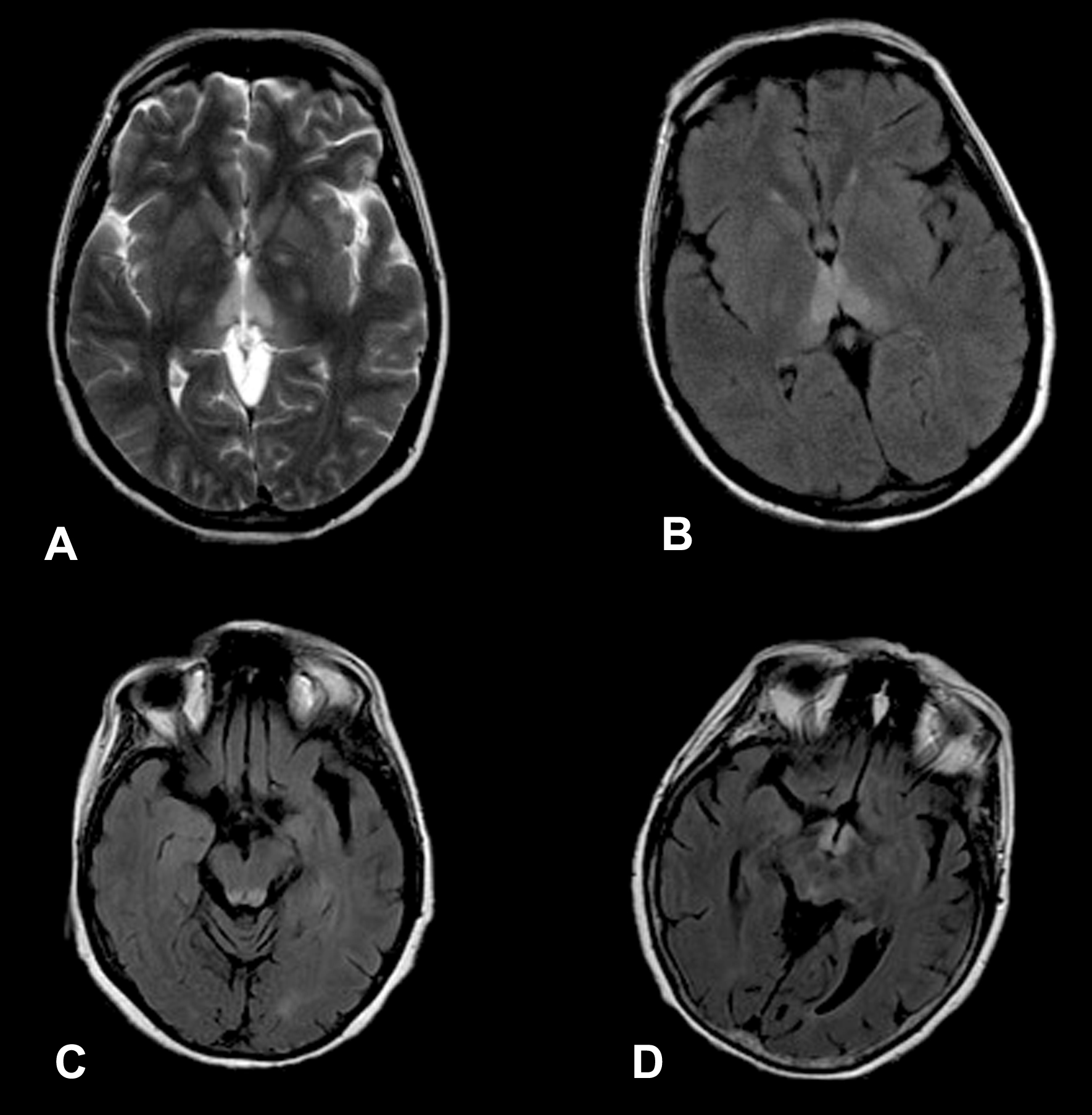 Figure 1 Magnetic resonance images in a patient with alcoholic Wernicke’s encephalopathy. A: Axial T2-weighted image shows symmetrical high signal intensity lesions in the medial thalami; B: Axial fluid-attenuated inversion recovery (FLAIR) image shows symmetrical high signal intensity lesions in the medial thalami; C: Axial FLAIR image shows symmetrical high signal intensity lesions in the periaqueductal area; D: Axial FLAIR image shows symmetrical high signal intensity lesions around the mammillary bodies. 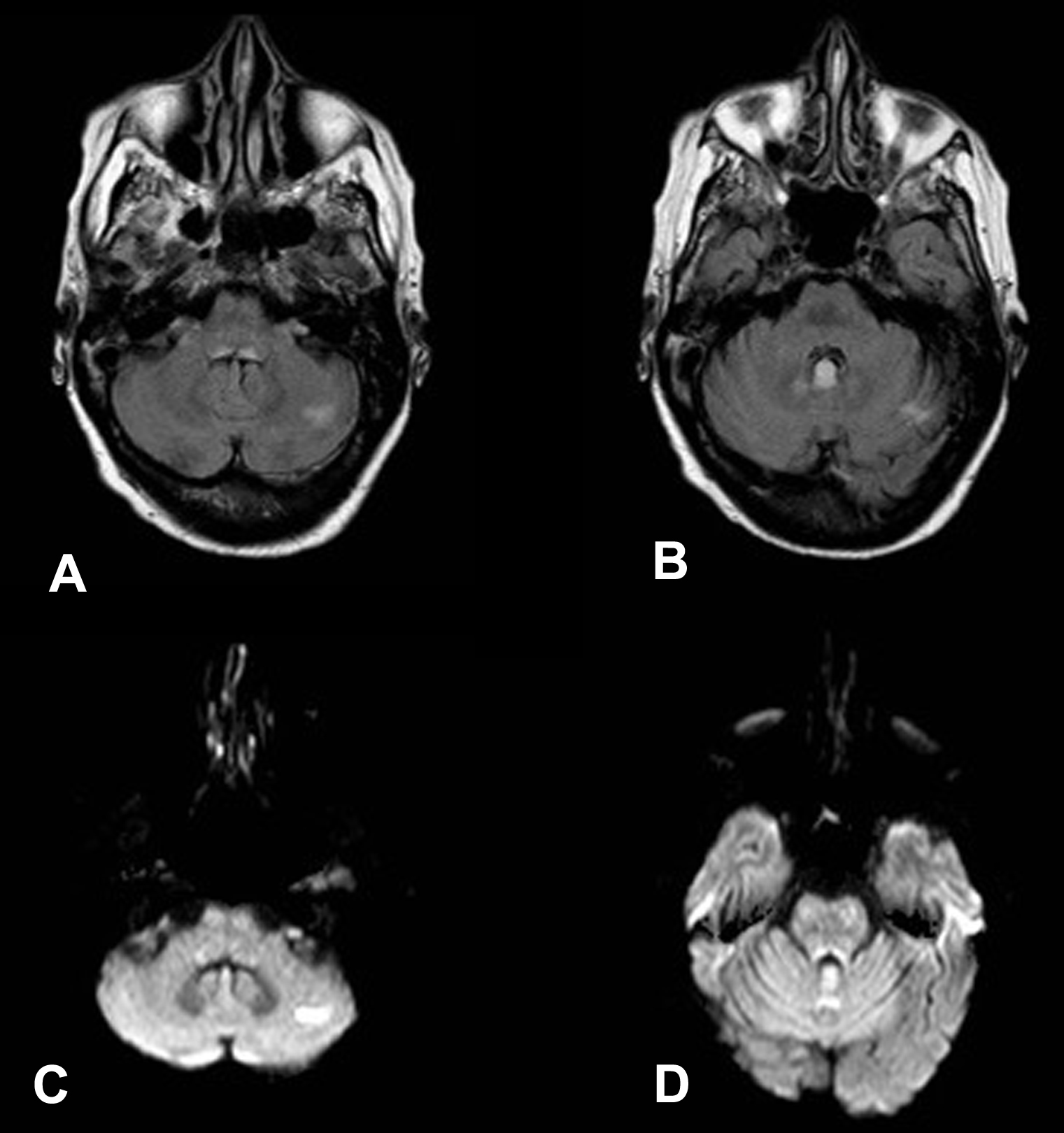 Figure 2 Magnetic resonance images in a patient with nonalcoholic Wernicke’s encephalopathy. A: Axial FLAIR image shows a high signal intensity lesion in the left cerebellar hemisphere; B: Axial FLAIR image shows a high signal intensity lesion in the cerebellar vermis; C: Axial DWI shows an high signal intensity lesion in the left cerebellar hemisphere; D: Axial DWI shows a high signal intensity lesion in the cerebellar vermis. FLAIR: Fluid-attenuated inversion recovery; DWI: Diffusion-weighted imaging.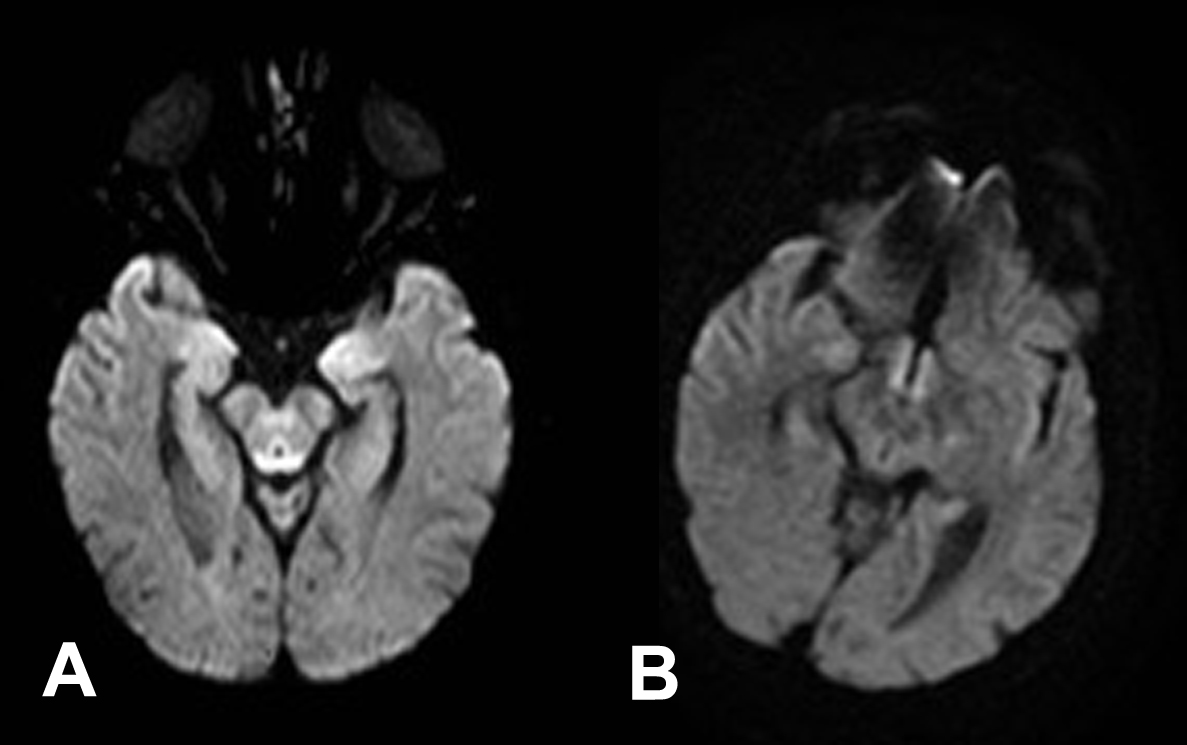 Figure 3 Axial diffusion weighted image magnetic resonance images in a patient with alcoholic Wernicke’s encephalopathy in the acute phase. A: Diffusion weighted image shows restricted diffusion in the periaqueductal grey matter; B: Diffusion weighted image shows restricted diffusion around the mammillary bodies.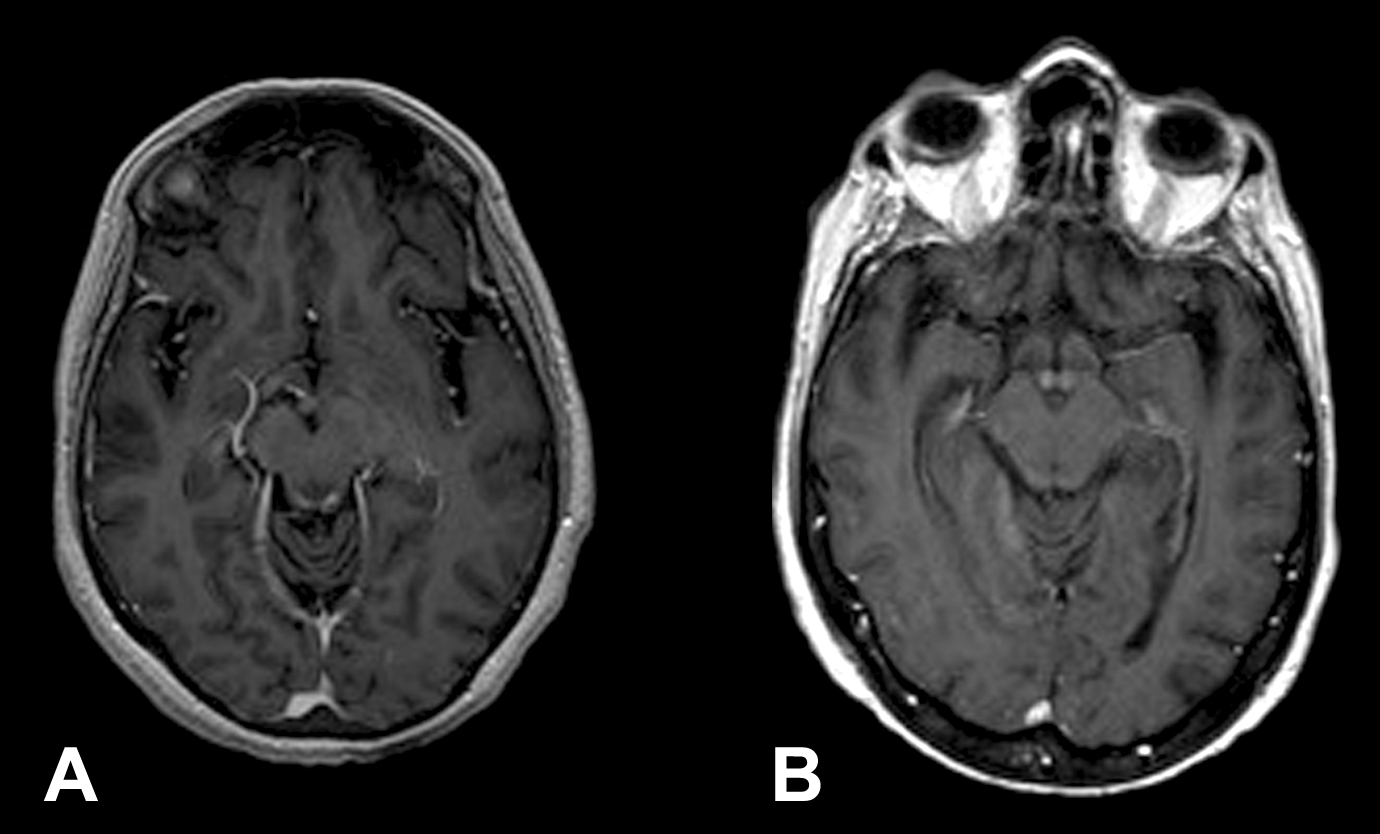 Figure 4 Axial T1-weighted magnetic resonance images after contrast material administration in a patient with alcoholic Wernicke’s encephalopathy. A: Enhanced axial T1-weighted image shows contrast-enhancement of the periaqueductal grey matter; B: Enhanced axial T1-weighted image shows contrast-enhancement around the mammillary bodies. 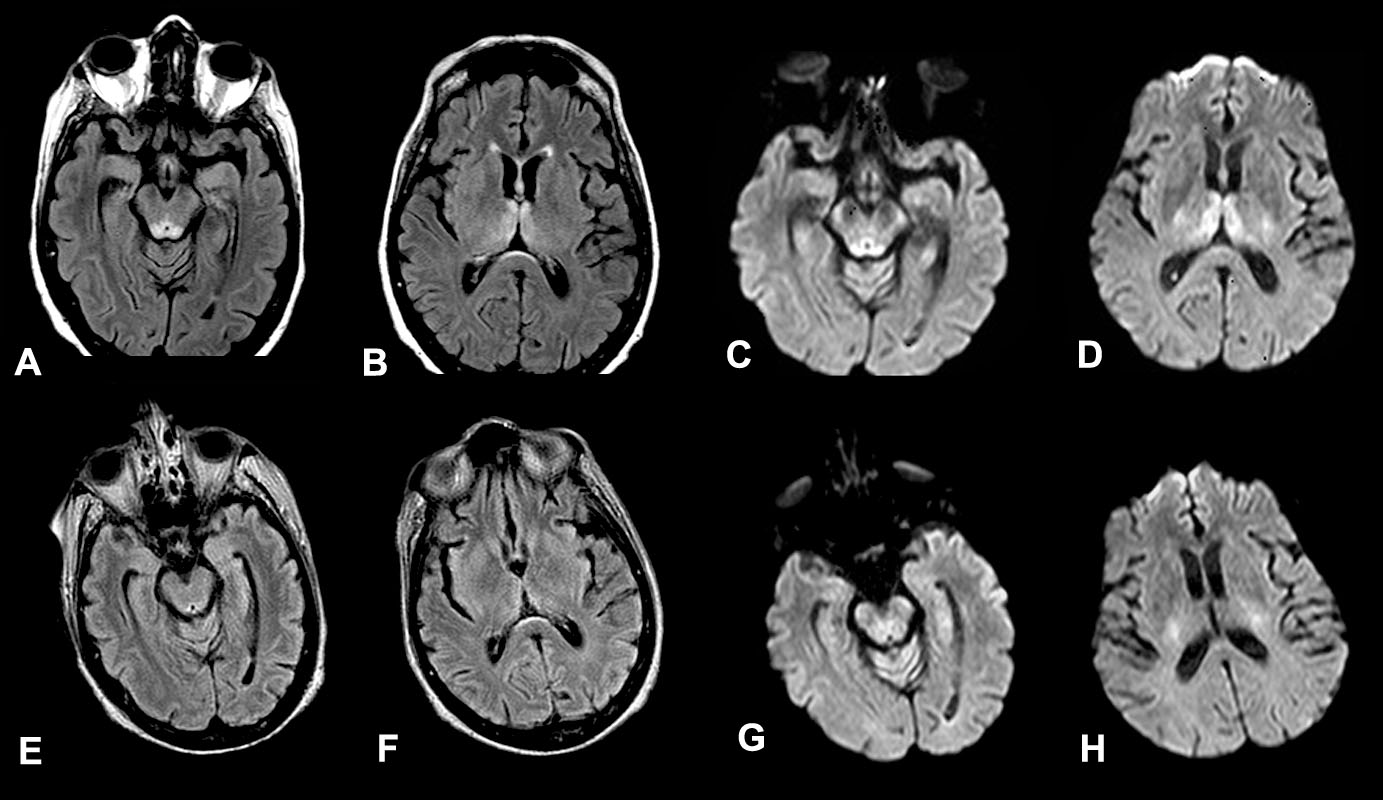 Figure 5 Magnetic resonance images in a patient affected by alcoholic Wernicke’s encephalopathy. A-D: MR images before intravenous administration of thiamine therapy; E-H: MR images after intravenous administration of thiamine therapy. Axial FLAIR images (A-B) and DWI images (C-D) show signal abnormalities in the periaqueductal area and in the medial thalami. Axial FLAIR (E-F) and DWI (G-H) follow-up MR images, after intravenous administration of thiamine therapy, show resolution of the signal abnormalities previously observed. MR: Magnetic resonance; FLAIR: Fluid-attenuated inversion recovery; DWI: Diffusion weighted image.Table 1 Patient population affected by Wernicke’s encephalopathyM: Male; F: Female.Table 2 Typical and atypical sites for magnetic resonance signal abnormalities in alcoholic and nonalcoholic Wernicke’s encephalopathy patients1Contrast-enhancement on T1W sequences. X: High signal intensity on T2W and FLAIR MR sequences; r: Restricted diffusion. Fluid-attenuated inversion recovery. PatientAge (yr)GenderPredisposing causes150MAlcoholic255FAlcoholic367FAlcoholic445FParental nutrition575FLeukemia in chemotherapy treatment628FPregnancy753MStomach cancerTypical SiteTypical SiteTypical SiteTypical SiteTypical SiteAtypical SitePatientPeriaqueductalThalamiTectal plateFloor of the fourth ventricleMammillary bodiesCerebellar vermis and cerebellar hemispheres1X1XXX2X 1, rXXX1, r3X1, rXXXr4X1XXXX, r5XXXX, r6XXXXXX, r7XXX, r